Section 2 – ReportThe Pension Board meets quarterly.  This is the Board’s second meeting of the 2023-24 municipal year. The Pension Fund Committee had a meeting on 19 September 2023 and the next meeting will be held on 21 November 2023, Details of the items had and to be considered are elsewhere on this agenda.  For Board members’ information, dates for meetings of the Board and of the Pension Fund Committee for the remainder of 2023-24 are as follows:Pension Board 11 December 202318 March 2024Pension Fund Committee 21 November 202312 March 2023A suggested work programme for the remainder 2023-24, indicating (where applicable) the likely timing of items, is shown in the table below. The Board should note that delays with the audit of the 2021-22 accounts reported elsewhere on this agenda have made it necessary to defer that item until the next meeting. Further items will be added as required.Legal ImplicationsThere are no direct legal implications arising from this report.The terms of reference for the Board include the Board’s role as set out in the following paragraphs. The role of the Board, as defined by sections 5(1) and (2) of the Public Service Pensions Act 2013, is to assist the Administering Authority (London Borough of Harrow) as Scheme Manager in ensuring the effective and efficient governance and administration of the Local Government Pension Scheme (LGPS) including:securing compliance with the LGPS regulations and other legislation relating to the governance and administration of the LGPS;securing compliance with requirements imposed in relation to the LGPS by the Pensions Regulator; andsuch other matters the LGPS regulations may specify.The Administering Authority retains ultimate responsibility for the administration and governance of the scheme.  The role of the Board is to support the Administering Authority to fulfil that responsibility. In its role, The Board will have oversight of the administration of the fund including:a.            The effectiveness of the decision making processb.            The direction of the Fund and its overall objectivesc.            The level of transparency in the conduct of the Fund’s activitiesd.            The administration of benefits and contributionsThe Board will provide the Scheme Manager with such information as it requires to ensure that any Member of the Board or person to be appointed to the Board does not have a conflict of interest.The Board will ensure it effectively and efficiently complies with the Code of Practice on the Governance and Administration of Public Service Pension Schemes issued by the Pensions Regulator.  It will help to ensure that the Fund is managed in the same way.The Board shall meet sufficiently regularly to discharge its duties and responsibilities effectively.Financial ImplicationsWhilst the performance and effective controls of the fund managers is of paramount importance in the performance of the Pension Fund, there are no financial implications arising from this report.Risk Management ImplicationsThe Pension Fund’s Risk Register is reviewed regularly by both the Pension Fund Committee and by the Board. The next review is elsewhere on this agenda. There are no specific risk management implications arising from this report. The level of risk to which its investments are exposed is a key component in developing the Fund’s investment strategy.Equalities implications / Public Sector Equality Duty Was an Equality Impact Assessment carried out?  No There are no direct equalities implications arising from this report. Council PrioritiesThe performance of the Pension Fund directly affects the level of employer contribution which then, in turn, affects the resources available for the Council’s priorities. Section 3 - Statutory Officer ClearanceStatutory Officer:   Sharon DanielsSigned by the Chief Financial OfficerDate:  19 October 2023Statutory Officer:  Sharon ClarkeSigned on behalf of the Monitoring OfficerDate:  16 October 2023Chief Officer:  Sharon DanielsSigned on behalf of the Corporate DirectorDate:  19 October 2023Mandatory ChecksWard Councillors notified:  Not ApplicableSection 4 - Contact Details and Background PapersContact:  Bola Tobun – Treasury and Pensions ManagerEmail: bola.Tobun@harrow.gov.ukTelephone 020 8420 9264Background Papers:  None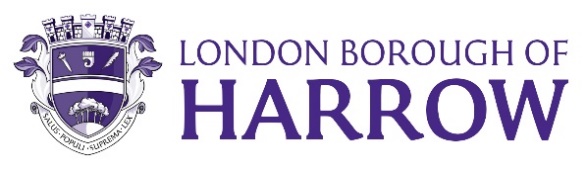 REPORT FOR:Pension BoardDate of Meeting:30 October 2023Subject:Pension Board Work Programme 2023-24Responsible Officer:Sharon Daniels, Interim Director of Finance and AssuranceExempt:NoWards affected:Not applicableEnclosures:NoneSection 1 – Summary and RecommendationsThis report reviews the Pension Board’s work to date, lists the forthcoming meeting dates and invites the Board to comment on a suggested work programme for the remainder of the 2023-24 Municipal Year.Recommendations: The Board is requested to comment on the proposed work programme for the remainder of 2023-24 and note the meeting dates.Matter for ConsiderationBoard MeetingItems for consideration at each meeting (all years)Items for consideration at each meeting (all years)Pensions Administration – Performance monitoringQuarterly report – to include updates on Scheme Advisory Board and any Regulatory matters not requiring a separate report.Pension Fund Dashboard including Long term cashflow and funding Quarterly report - Considered in review of PF Committee minutes quarterlyLatest Pension Fund Committee Meeting - Summary of Reports and actionsQuarterly report2023-24 ItemsAnnual Report and Financial Statements for year ended 31 March 2023Oct 2023 – Draft Annual report Dec 2023 - external audit planSept 2024 - Audit outcomeAnnual Report and Financial Statements for year ended 31 March 2022 – outcome of audit.December 2023 – to review the external auditor’s report on the accounts.Dec 2023Review of Pension Fund Risk RegisterMar 2024Regulatory UpdatesAd hoc – as changes occur. Two items expected areRevised LGPS Regulations for implementing McCloudConsultation paper about LGPS Investment (covering pooling and the “Levelling Up White Paper”.Review of Fund PoliciesContinuing to Prepare for the implementation of the Good Governance Review Investment Strategy StatementThis will be updated when the Strategy review is completed – target November 2023London CIV and Investment Pooling Update March 2024